REQUERIMENTO Nº 891/2014Requer Voto de Pesar pelo falecimento da SR. DIRCEU ANTONIO DONANZAN, ocorrido recentemente. Senhor Presidente, Nos termos do Art. 102, Inciso IV, do Regimento Interno desta Casa de Leis, requeiro a Vossa Excelência que se digne a registrar nos Anais desta Casa de Leis voto de profundo pesar pelo falecimento do Sr. Dirceu Antonio Donanzan ocorrido no último dia 2 de outubro. Requeiro, ainda, que desta manifestação seja dada ciência aos seus familiares, encaminhando cópia do presente à Rua Antonio Furlan, 615, Residencial Furlan, nesta cidade.Justificativa:O Sr. Dirceu Antonio Donanzan tinha 64 anos de idade e era casado com Edite Aparecida da Silva Caetano Donanzan e deixou os filhos Patrícia e Márcio.Benquisto por todos os familiares e amigos, seu passamento causou grande consternação e saudades; todavia, sua memória há de ser cultuada por todos que em vida o amaram.Que Deus esteja presente nesse momento de separação e dor, para lhes dar força e consolo.É, pois, este o Voto, através da Câmara de Vereadores, em homenagem póstuma e em sinal de solidariedade.Plenário “Dr. Tancredo Neves”, em 3 de outubro de 2014. José Antonio FerreiraDr. José                                              -vereador-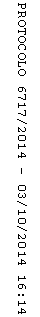 